Родительский час (беседы с родителями)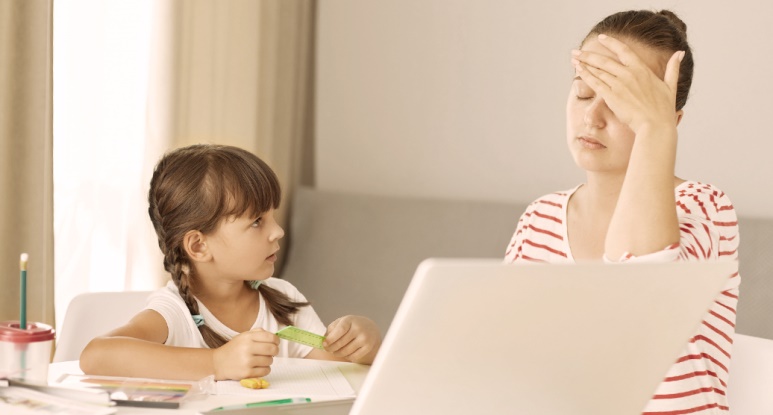 Советы нейропсихолога – коротко и внятно. Наши родители не все профессиональные воспитатели,  иногда можно деликатно дать совет. Начнем с гендерных различий. Советы  В.Д. Еремеевой, нейропсихолога, автора книги  «Мальчики и девочки. Учить по-разному, любить по-разному»Не забывайте, что перед вами не просто ребенок, а мальчик или девочка с присущими им особенностями восприятия, мышления, эмоций. Воспитывать, обучать и даже любить их надо по-разному. Но обязательно очень любить.- Никогда не сравнивайте мальчиков и девочек, не ставьте одних в пример другим: они разные даже по биологическому возрасту — девочки обычно старше ровесников-мальчиков.Не забывайте, что мальчики и девочки по-разному видят, слышат, осязают, по-разному воспринимают пространство и ориентируются в нем, а главное — по-разному осмысливают все, с чем сталкиваются в этом мире. И уж, конечно, не так, как мы — взрослые.ЗаданияСтарайтесь, предлагая  задания мальчикам, как в детском саду, в школе, так и в быту, включать в них момент поиска, требующий сообразительности. Не надо заранее рассказывать и показывать, что и как делать. Следует подтолкнуть ребенка к тому, чтобы он сам открыл принцип решения, пусть даже наделав ошибок.С девочками, если им трудно, надо вместе, до начала работы, разобрать принцип выполнения задания, что и как надо сделать. Вместе с тем, девочек надо постепенно учить действовать самостоятельно, а не только по заранее известным схемам (работу по дому выполнять точно, как мама, в школе решать типовые задачи, как учили на уроке), подталкивать к поиску собственных решений незнакомых, нетиповых заданий.Не забывайте не только рассказывать, но и показывать. Особенно это важно для мальчиков.Никогда не ругайте ребенка обидными словами за неспособность что-то понять или сделать, глядя на него при этом с высоты своего авторитета. Это сейчас он знает и умеет хуже вас. Придет время, и, по крайней мере, в каких-то областях, он будет знать и уметь больше вас. А если тогда он повторит в ваш адрес те же слова, что сейчас говорите ему вы?Помните, что мы часто недооцениваем эмоциональную чувствительность и тревожность мальчиков.А как?Высказывая порицание девочке, постарайтесь обойтись без проявления своего отношения к ней — бурная эмоциональная реакция помешает ей понять, за что ее ругают. Сначала разберите, в чем ее ошибка.Критикуя мальчика, изложите кратко и точно, чем вы недовольны, т.к. он не может долго удерживать эмоциональное напряжение. Его мозг как бы отключит слуховой канал, и ребенок перестанет вас слушать и слышать.